Natuureducatie Landgoed de Hoevens 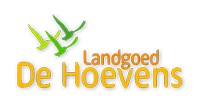 De kosten voor het natuureducatieprogramma bedragen € 30,- per groep (max. 30 kinderen). 
Deze kosten dienen vooraf aan het bezoek via bankoverschrijving te worden voldaan. Met de bevestigingsmail van uw reservering ontvangt u ook de betalingsgegevens van ons.  

Handtekening voor akkoord:



Formulier ingevuld mailen naar Landgoed de Hoevens, Fran Husstege, fran@dehoevens.nl Contactgegevens
Naam school:Contactpersoon: Telefoonnummer vast:Telefoonnummer mobiel: Emailadres: Datum en tijd
DATUM BEZOEK 


……………………………………………………
Tijdstip aankomst:

……………………………………………………
Gewenst thema:
O  SeizoenenO  Op zoek naar waterdierenO  Zint. horen zien en ruikenO  BijenpraatO  Eetb. en geneesk. plantenO  UilenballenO  Werken op het landO  Natuuravontuur op maat Aantal kinderenBegeleiding vanuit schoolAantal personen: Bijzonderheden/ verzoeken:





